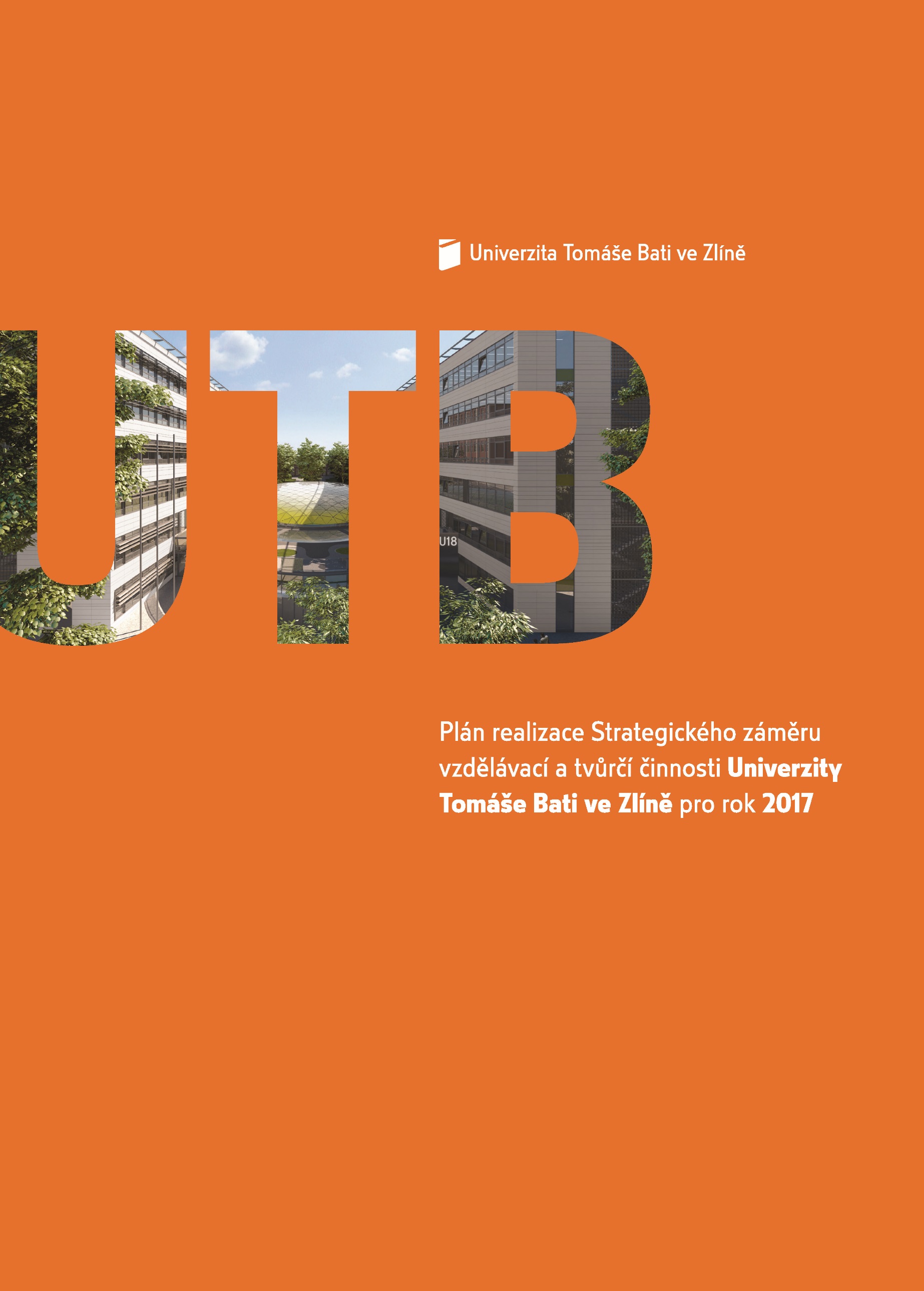 Plán realizace Strategického záměru vzdělávací a tvůrčí činnosti Univerzity Tomáše Bati ve Zlíněpro rok 2017ÚvodPlán realizace Strategického záměru vzdělávací a tvůrčí činnosti Univerzity Tomáše Bati 
ve Zlíně (dále jen UTB) pro rok 2017, původně dle vyhlášení Ministerstva školství, mládeže 
a tělovýchovy „Aktualizace Dlouhodobého záměru vzdělávací a vědecké, výzkumné, vývojové a inovační, umělecké a další tvůrčí činnosti Univerzity Tomáše Bati ve Zlíně 
pro rok 2017“, je součástí Dlouhodobého záměru UTB na období 2016-2020. Stanovuje cíle ve vazbě na dlouhodobé priority a rozvojové programy vyhlášené MŠMT pro rok 2017, zejména na Aktualizaci Dlouhodobého záměru vzdělávací a vědecké, výzkumné, vývojové 
a inovační, umělecké a další tvůrčí činnosti pro oblast vysokých škol pro rok 2017. Priority 
a nová názvosloví vycházejí z novely zákona č. 111/1998 Sb., o vysokých školách a o změně a doplnění dalších zákonů (zákon o vysokých školách).Priority Plánu realizace Strategického záměru vzdělávací a tvůrčí činnosti Univerzity Tomáše Bati ve Zlíně pro rok 2017VzděláváníCíl 1:	Propojit studijní obory, vytvořit modulární systém vzdělávání. Podpořit vznik interdisciplinárních předmětů zaměřených na transfer znalostí a řízení inovačního procesu.Zahájit realizaci koncepce modulárního systému vzdělávání v podobě volitelných bloků předmětů dostupných pro studenty všech fakult, dále analyzovat možnosti propojení studijních oborů v rámci vzdělávacích procesů.Implementovat návrhy interdisciplinárních předmětů, zaměřených na transfer 
a řízení inovačního procesu a Průmysl 4.0 do studijních plánů vybraných studijních programů.Cíl 2:	Vytvořit a realizovat novou koncepci výuky jazyků na UTB.Zahájit realizaci nové koncepce výuky jazyků na UTB.Cíl 3:	Připravit a akreditovat nové studijní programy, a to bakalářské, navazující magisterské i doktorské. Pro potřeby regionálních strojírenských firem připravit odpovídající mezioborové strojírenské studijní programy.Příprava akreditace studijních programů v rámci Strategického projektu UTB (ESF výzva pro vysoké školy, OP VVV):Fakulta multimediálních komunikacíPříprava žádosti o akreditaci navazujícího magisterského studijního programu Art Business Management (prezenční forma) s výukou v českém jazyce.Fakulta humanitních studiíPříprava žádosti o akreditaci navazujícího magisterského studijního programu Ošetřovatelství (prezenční a kombinovaná forma) s výukou v českém jazyce.Fakulta logistiky a krizového řízení Příprava žádosti o akreditaci bakalářského studijního programu Logistika (prezenční forma) s výukou v českém jazyce. Příprava žádosti o reakreditaci navazujícího magisterského studijního programu Bezpečnost společnosti (prezenční forma) s výukou v jazyce českém.Cíl 4:	Připravit a akreditovat navazující magisterské a doktorské studijní programy 
pro potřeby výzkumných institucí. Cíl 5:	Zlepšit prezentační, komunikační, IT, projektové a podnikatelské dovednosti
a kompetence studentů, podporovat kreativitu a samostatné rozhodování a řešení problémů.Rozvíjet další přenositelné kompetence studentů a absolventů, např. dovednost komunikovat s lidmi, identifikovat a řešit problémy, samostatně se rozhodovat, samostatně se učit, tvořivě myslet, pracovat v týmu, ovládat moderní technologie či komunikovat v cizím jazyce atd.Rozvíjet aktivity v oblasti podpory podnikatelských dovedností a kompetencí studentů rozšířením výuky Základů podnikání, implementovat do výuky výsledky projektu Erasmus+.Zvyšovat podíl zahraničních pedagogů a odborníků ve výuce.Cíl 6:	Implementovat Národní kvalifikační rámec terciárního vzdělávání do profilu absolventa a popisů výsledků učení v jednotlivých typech studia. Implementovat přístup popisu výsledků učení do jednotlivých předmětů ve všech typech studia a studijních programů. Cíl 7:	Podporovat zapojení studentů do praxí, firemních stáží a tvůrčí činnosti součástí, aktivně vyhledávat možnosti spolupráce s praxí. Zvyšovat počet bakalářských 
a diplomových prací řešených v souladu s požadavky praxe.Zajistit dostatečné množství vhodných odborných stáží v podnicích, zadání z praxe pro řešení bakalářských a diplomových prací a jejich zprostředkování studentům přes portál Job Centra UTB.Uspořádat Veletrh pracovních příležitostí – „Business Days 2017“, na kterém budou studentům jednotlivými zástupci firem nabídnuty pracovní pozice, odborné stáže a témata pro zpracování bakalářských a diplomových prací.Podpořit celospolečensky prospěšný projekt „Voda pro všechny“ realizovaný Fakultou multimediálních komunikací ve spolupráci s veřejnou i výrobní sférou, pod záštitou Ministerstva životního prostředí.Realizovat odborné přednášky/workshopy se zástupci z praxe.Kvalitní a relevantní výzkum, vývoj, inovace a další tvůrčí činnostiCíl 1:	Zvyšovat kvalitu tvůrčích činností realizovaných na UTB s cílem meziročního nárůstu počtu publikačních výstupů indexovaných ve sledovaných databázích (evidovaných pro RIV) a nárůstu jejich citovanosti.Formalizovat činnosti Nakladatelství UTB, jako centra vydávání odborných periodik na UTB.Systematicky rozvíjet kompetence akademických pracovníků v oblasti tvůrčích činností s důrazem na zvýšení kvality a objemu tvůrčích činností.  Zvyšovat kvalitu a odborný dopad periodik vydávaných na UTB, včetně podpory jejich zařazení do sledovaných databází.Zvyšovat efektivitu projektů Interní grantové agentury (IGA) ve vazbě 
na produkované uznatelné výstupy a definované oblasti výzkumu dané součásti.Cíl 2:	Implementovat hodnocení výsledků tvůrčí umělecké činnosti prostřednictvím Registru uměleckých výstupů (RUV) do celouniverzitního systému hodnocení pedagogických 
a tvůrčích činností.Uplatnit hodnocení výsledků tvůrčí umělecké činnosti prostřednictvím RUV v Pravidlech rozpočtu UTB pro rok 2017.Cíl 3:	Zkvalitňovat strukturu pro přenos výsledků výzkumu, vývoje a inovací do praxe, zejména posilovat zapojení UTB do aplikovaného výzkumu a vývoje podporovaného 
z neveřejných zdrojů. Nastavit stabilní mechanismus pro podporu rozvoje Centra transferu technologií. Podpořit rozvoj Centra transferu technologií (CTT) v rámci rozpočtových pravidel a formou Institucionálního plánu.Zřídit Centrum obuvnického výzkumu a podporovat jeho činnost.Zřídit Centrum kosmetických materiálů a technologií a podporovat jeho činnost.Rozvíjet činnost kontaktních osob pro spolupráci s praxí s důrazem na aktivní vyhledávání potenciálních partnerů pro dlouhodobou smluvní spolupráci.Připravovat nabídky subjektům praxe pro řešení zakázek financovaných z externích veřejných a neveřejných zdrojů s návazností na hlavní směry výzkumu.Podpořit rozvoj Centra kreativních průmyslů, zejména podporou zpracování projektové dokumentace na realizaci CKPII.Připravovat projektové žádosti do výzev Operačního programu Výzkum, vývoj 
a vzdělávání (OP VVV) a Operačního programu Podnikání a inovace 
pro konkurenceschopnost (OP PIK).Realizovat projekt Komercializace na Univerzitě Tomáše Bati ve Zlíně (TAČR GAMA).Cíl 4:	Zajistit udržitelnost a rozvoj výzkumných center vybudovaných s podporou OP VaVpI. Nastavit stabilní a transparentní mechanismus rozdělování institucionální podpory tak, aby se zohlednil strategický přínos center pro další rozvoj UTB. Zajistit stanovenou udržitelnost projektů OP PI (Vědeckotechnický park ICT) 
a OP VaVpI v ose 2 (Centrum polymerních systémů, Centrum bezpečnostních, informačních a pokročilých technologií), v ose 3 (Rozvoj CTT na UTB ve Zlíně, STMFull: plnotextové databáze pro výzkum a vývoj) a v ose 4 (Laboratorní centrum Fakulty technologické).Cíl 5:	Rozšiřovat integraci výzkumné infrastruktury UTB do mezinárodních výzkumných sítí a intenzivně se podílet na přípravách a realizacích mezinárodních výzkumných projektů. Rozvíjet aktivní zapojení v mezinárodních vědeckých komunitách. Budovat infrastruktury zajišťující projektové aktivity.Rozvíjet projektovou podporu formou institucionálního plánu. Navazovat strategická partnerství se zahraničními institucemi pro definované směry výzkumu.Rozvíjet projektovou podporu výzkumných pracovníků ve vazbě na mezinárodní výzkumné sítě a projekty.Dobudovat univerzitní infrastrukturu pro efektivní podporu projektových aktivit v mezinárodních programech typu Horizon 2020, COST, Interreg Danube, Central Europe, programů přeshraniční spolupráce a dalších. Cíl 6:	Přijímat projektové mladé výzkumné pracovníky (postdoktorandy) jako potenciální zdroj personálního zabezpečení kvalitních tvůrčích činností na UTB. Vytvářet grantové pobídky pro mladé vědecké pracovníky, umožňující jejich kariérní rozvoj.Podpořit pobídky pro mladé vědecké pracovníky formou institucionálního plánu. Zavést systém průběžného a aktivního vyhledávání, přijímání a podpory postdoktorandů.Cíl 7:	Vytvářet podmínky pro vznik projektových mezifakultních výzkumných týmů s cílem zvýšit potenciál a výstupy vědeckovýzkumné činnosti.Vytvářet motivační podporu v rámci pravidel rozpočtu UTB.Vytvořit systém k podpoře sdílení znalostí o výzkumných směrech a projektových záměrech fakult.Cíl 8:	Vytvořit systém pro management lidských zdrojů ve výzkumu a vývoji, na jehož základě bude řízena a ovlivňována kvalita tvůrčích činností, jak na úrovni jednotlivých součástí, tak i na celouniverzitní úrovni.Navrhnout flexibilní projektové řízení VaV podporující projektové týmové činnosti.Cíl 9:	Vytvořit vnitřní systém hodnocení kvality tvůrčí činnosti jednotlivých týmů na UTB umožňující identifikaci jejich silných a slabých stránek s promítnutím do kvalitnějšího strategického řízení daného týmu.Navrhnout vnitřní systém hodnocení kvality v souladu s indikátory kvality 
a výkonu MŠMT.Inovovat systém hodnocení tvůrčích činností na UTB směrem k podpoře dlouhodobé kvality výstupů tvůrčích činností akademických a vědeckých pracovníků.Cíl 10:	Rozvíjet spolupráci s tuzemskými výzkumnými institucemi a s pracovišti Akademie věd ČR.Analyzovat a rozvíjet stávající spolupráci s tuzemskými výzkumnými institucemi 
a s pracovišti Akademie věd ČR.Zajišťování kvalityCíl 1: 		Dobudovat komplexní a efektivní systém vnitřního sledování a zajišťování kvality 
ve všech oblastech činnosti univerzity. Zajistit pravidelný sběr a vyhodnocování dat relevantních pro kvalitu všech činností UTB, využívat mezinárodní žebříčky vysokých škol pro ověřování kvality výsledků činností a na základě výsledků přijímat opatření.Nadále rozvíjet a podporovat roli hodnocení kvality výuky a na základě její analýzy navrhovat postupy k jejímu zlepšení.Formulovat interní standardy kvality vzdělávací činnosti ve spolupráci s dalšími vysokými školami při respektování evropských standardů pro vzdělávací činnosti.Cíl 2:	Využívat dostupné finanční nástroje k ovlivňování kvality činností UTB 
při respektování principu efektivity.Navrhnout motivační nástroje v rámci pravidel rozpočtu UTB.Zpracovat a zabezpečit schválení nového vnitřního předpisu „Mzdový předpis UTB“.Cíl 3:	Vyhodnocovat a zvyšovat kvalitu a relevanci prezenční i kombinované formy studia 
s cílem harmonizovat profil absolventa v obou formách studia. Uvedený cíl postupně realizovat v rámci reakreditací a přípravy institucionální akreditace.Cíl 4:	Analyzovat a identifikovat příčiny studijní neúspěšnosti. Na základě analýzy, příkladů dobré praxe a s ohledem na specifika jednotlivých studijních programů a oborů navrhnout opatření vedoucí ke zvýšení úspěšnosti s udržením kvality.Na základě provedené analýzy studijní neúspěšnosti v jednotlivých oborech 
a identifikace příčin studijní neúspěšnosti realizovat opatření pro její snížení.Cíl 5:	Soustavně zvyšovat kvalitu doktorských studijních programů, zlepšovat podmínky 
a finanční zabezpečení studentů doktorských studijních programů. Zpracovat analýzy doktorského studia s důrazem na jeho kvalitu, sepětí 
s vědeckou a tvůrčí činností a zabezpečení; přijmout potřebná opatření na základě výsledků analýzy.Inovovat marketingové nástroje pro nábor studentů do doktorských studijních programů. Cíl 6:	Podporovat zapojování studentů všech magisterských a doktorských studijních programů do výzkumných aktivit. Zvýšit nabídku výzkumných center UTB pro studenty. Diverzita a dostupnostCíl 1:	Nastavit podmínky rovného přístupu ke vzdělávání pro uchazeče/studenty 
se specifickými potřebami a ze socioekonomicky znevýhodněných prostředí.Vytvořit nástroj pro mapování potenciálních studentů se specifickými potřebami ze středních škol ve Zlínském kraji a aktivně spolupracovat se zástupci Zlínského kraje v oblasti inkluzivního vzdělávání.Zlepšit informovanost uchazečů/studentů se specifickými potřebami, zkvalitnit komunikaci mezi tutory, koordinátory a pracovníky UTB, kteří se problematikou zabývají.Zvyšovat odborné kompetence akademických pracovníků v problematice studentů se specifickými potřebami formou odborných seminářů/workshopů.Vytvořit technické zázemí Akademické poradny UTB splňující nároky přístupnosti budovy/prostor pro studenty se specifickými potřebami, vybudovat půjčovnu kompenzačních pomůcek sloužících ke studiu či osvětové činnosti 
a vytvořit aktivní síť asistenčních služeb pro studenty se specifickými potřebami.Posílit spolupráci s dalšími centry zaměřenými na podporu studentů 
se specifickými studijními potřebami.Metodicky podporovat vzdělávací aktivity a přípravu budoucích pedagogů 
ve Zlínském kraji na všech stupních vzdělávacího systému, včetně podpory inkluzivního vzdělávání. Cíl 2:	Rozšiřovat možnosti poskytování poradenských služeb pro uchazeče o studium, studenty i zaměstnance.Připravit/realizovat projekty pro zkvalitnění služeb Akademické poradny UTB. Poskytovat studijní a pracovní podmínky vhodné pro osoby vracející 
se z rodičovské dovolené, zajistit provoz a financování Univerzitní mateřské školy Qočna a Akademické poradny UTB. Cíl 3:	Rozvojem individuálního nadání studentů podporovat produkci absolventů 
se specifickými znalostmi a dovednostmi.Realizovat systematickou koncepci práce s nadanými studenty na UTB.Zapojovat nadané studenty do projektů tvůrčí činnosti UTB.Motivovat studenty v oblasti tvůrčích a sportovních aktivit.Podporovat účast studentů ve studentských soutěžích v České republice 
i zahraničí.Cíl 4:	Otevřít univerzitu veřejnosti. Zabezpečit prostupnost studijních programů a programů CŽV. Rozšířit nabídku kurzů celoživotního vzdělávání.Zvyšovat nabídku a rozvíjet kvalitu programů celoživotního vzdělávání, včetně souvisejících procesů, rozvíjet celoživotní vzdělávání v souladu s potřebami 
a zájmem uchazečů v regionu.Připravit rozšíření nabídky profesního vzdělávání se zohledněním ekonomické dimenze nabídky (např. specializační kurzy, …).Zahájit vedení specializovaných softwarových kurzů pro zájemce z firem 
a podniků.Organizovat kurzy IT vzdělávání pro širokou veřejnost.Vypracovat organizační řád a strukturu pro nabídku a realizaci kurzů CŽV v rámci UTB se zapojením jednotlivých fakult.Zahájit aktivity s cílem získaní projektů a grantů pro podporu CŽV.Rozvíjet spolupráci s Krajským úřadem v oblasti CŽV a U3V.Cíl 5:	Rozvíjet systémy elektronických studijních materiálů a systémy pro archivaci výstupů tvůrčích činností (VaV) vzniklých na UTB. Nadále rozvíjet metody, technologie a obsahy elektronických studijních opor 
a hledat další možnosti jejich využití pro zefektivnění a individualizaci vzdělávacího procesu především v kombinované formě studia. Rozvíjet systémy elektronických opor a využít jejich potenciálu pro vzdělávání studentů, včetně rozšíření elektronické komunikace se studenty.Cíl 6:	Rozšiřovat a kultivovat vztahy se zaměstnavateli absolventů UTB a zapojit je 
do inovace studijních programů, celoživotního vzdělávání a spolupráce v rámci VaV.Rozšiřovat zapojení vnějších partnerů do přípravy studijních programů, vytvořit systémový přístup jejich zapojení při přípravě akreditací a reakreditací studijních programů. Komunikaci s vnějšími partnery zahrnout jako jeden z parametrů vnitřního zajišťování kvality.Cíl 7:	Zkvalitňovat a rozvíjet U3V jako službu veřejnosti. Nadále rozšiřovat a aktualizovat nabídku kurzů U3V pro seniorskou veřejnost.Navázat aktivní spolupráci s dalšími U3V na veřejných vysokých školách v rámci Asociace U3V v ČR.Vybrané kurzy U3V nabídnout širší veřejnosti v rámci CŽV.Zahájit aktivity v mezinárodních organizacích seniorského vzdělávání (EFOS, AIUTA,…).InternacionalizaceCíl 1:	Zajistit, aby většina studijních programů měla mezinárodní charakter a aby přijíždějící studenti a hostující vyučující byli integrováni do života akademické obce.Vytvářet finanční a organizační podmínky pro zvýšení mobilit studentů 
i akademických pracovníků. Podporovat dlouhodobé pobyty zahraničních akademických pracovníků na UTB. Navazovat strategická partnerství se zahraničními institucemi pro jednotlivé studijní programy a definované směry výzkumu.Podporovat účast zahraničních odborníků ve vzdělávací a výzkumné činnosti součástí UTB.Cíl 2:	Rozvíjet mezinárodní prostředí univerzity tak, aby všechny úseky poskytovaly služby 
v českém i anglickém jazyce. Zefektivnit řízení internacionalizačních aktivit.Dále rozvíjet komunikační dovednosti zaměstnanců v cizích jazycích formou nabídky kurzů angličtiny, čínštiny a dalších jazyků.Realizovat kurzy českého jazyka pro zahraniční studenty univerzity studující v dlouhodobých studijních programech v anglickém jazyce.Cíl 3:	Zajistit, aby studenti bakalářských a navazujících magisterských studijních programů byli v rámci svého studia vysíláni na studijní pobyt nebo stáž v zahraničí trvající nejméně 14 dní.Na úrovni fakult realizovat opatření, která zajistí nejméně čtrnáctidenní studijní pobyty nebo stáže v zahraničí.Umožnit studentům a akademickým pracovníkům sdílení zkušeností 
ze zahraničních studijních a pracovních stáží.Zjednodušit proces evidence mobilit studentů i akademických pracovníků. Cíl 4:	Zajistit rostoucí počet zahraničních studentů přijíždějících na UTB na krátkodobý studijní pobyt v trvání nejméně 14 dní.Zajistit ubytování v dostatečné kapacitě i kvalitě pro zahraniční studenty 
na krátkodobých studijních pobytech i pro studenty v dlouhodobých studijních programech v anglickém jazyce. Vytvořit podmínky pro zvýšení zájmu zahraničních studentů o pobyty na UTB.Posilovat komunikaci s potenciálními uchazeči o studium prostřednictvím sociálních sítí v anglickém jazyce a propagovat studium na UTB prostřednictvím webových portálů a webinářů.Navýšit počet zahraničních studentů, účastnících se letních škol UTB.Cíl 5:	U studentů doktorských studijních programů podporovat akademické výjezdy 
do zahraničí v rámci jejich studia, preferovat pobyty delší než měsíc.Vytvářet podmínky pro zahraniční výjezdy i příjezdy studentů a projektových pracovníků VaV.Poskytovat poradenské služby studentům doktorských studijních programů 
a akademickým pracovníkům před výjezdem, s cílem zjednodušit a maximálně zkrátit proces aklimatizace v cílové zemi.Systematicky připravovat individuální studijní plány u studentů doktorských studijních programů s povinností alespoň jednou za studium absolvovat pobyt 
na zahraniční instituci s trváním minimálně jeden měsíc.Zvýšit akceschopnost školitelů.Cíl 6:	Reflektovat zahraniční studijní pobyty studentů ve studijních plánech a vnitřních předpisech tak, aby nekomplikovaly dokončení studia ve standardní době.Na úrovni fakult vytvářet vhodné podmínky pro uznání části studia na zahraniční škole. Upravit studijní plány, rozvrhy a vnitřní normy součástí tak, aby vyjíždějícím studentům umožnovaly splnění všech jejich studijních povinností.Integrovat povinné zahraniční studijní pobyty a pracovní stáže do co nejvyššího počtu studijních programů. Cíl 7:	Podporovat akreditaci a realizaci joint / double / multiple degree studijních programů.Identifikovat další vhodné partnery pro realizaci společných studijních programů. Při uzavírání partnerských smluv se zaměřovat na partnery se zkušenostmi v realizaci společných studijních programů.Cíl 8:	Zajistit nárůst počtu absolventů studijních programů akreditovaných v jiném jazyce než českém.Navýšit počet samoplátců ve studijních programech akreditovaných v angličtině.Zaktraktivnit a propagovat portál pro podávání přihlášek do studijních programů, akreditovaných v anglickém jazyce (testimonialy, informace cílené na konkrétní země).Cíl 9:	Podporovat vznik a udržitelnost zahraničních center UTB.Podpořit rozvoj zahraničních center.Cíl 10:	Využívat globální baťovskou infrastrukturu pro potřeby UTB.Zapojit se do systému sdílení informací.Aktivně spolupracovat v oblasti designu a výzkumu obouvání.Cíl 11:	Rozvíjet mezinárodní mobility studentů a akademických pracovníků s důrazem 
na kvalitní vědeckou spolupráci, podporovat zapojování doktorandů do projektů řešených ve spolupráci se zahraničními partnery a uznávanými odborníky.Individuálním přístupem školitelů a ředitelů ústavů podporovat zvýšení počtu zahraničních stáží, které absolvují studenti doktorských studijních programů během studia.Cíl 12:	Získávat kvalitní studenty ze zahraničních škol pro doktorské studium 
a postdoktorandské pobyty.Rozšířit nástroje pro informování zahraničních uchazečů o nabídce doktorských studijních programů, postdoktorandských pozic a vzdělávacích kurzů. RelevanceCíl 1:	Podporovat profesní a odborný růst pracovníků UTB a zvyšovat jejich kompetence jak ve vzdělávání, tak v tvůrčích a dalších činnostech, včetně valorizace výsledků. Podpořit vzdělávání akademických pracovníků s cílem zkvalitnit jejich pedagogické kompetence využitím kurzů zaměřených na vysokoškolskou pedagogiku.Podporovat začínající akademické a vědecké pracovníky v kariérním růstu.Cíl 2:	Zvyšovat uplatnitelnost absolventů v praxi spoluprací s relevantními aktéry (zaměstnavateli, absolventy, sociálními partnery apod.) při tvorbě a inovacích studijních programů, zkvalitněním práce Job Centra UTB, podporou přenositelných kompetencí studentů, podporou podnikatelství a vytvářením podmínek pro vznik start-up firem.Posílit mezinárodní spolupráci Job Centra UTB v oblasti VŠ kariérních 
a poradenských služeb.Systematicky zvyšovat a zkvalitňovat uplatnitelnost absolventů UTB na trhu práce prostřednictvím aktivit Job Centra UTB.Podporovat studenty v jejich podnikatelských aktivitách a jejich zapojení 
do soutěží (např. Můj první milion aj.).Připravit vhodné podmínky pro vznik start-up firem a jejich umístění 
v technologických parcích a v Centru kreativních průmyslů.Cíl 3:	Vzdělávací, výzkumnou, vývojovou, uměleckou i další činností univerzity reagovat 
na lokální, regionální, celostátní, přeshraniční i mezinárodní podmínky, problémy 
a celospolečenské výzvy.Upravit procesy na UTB ve vazbě na novelizaci zákona o vysokých školách.Spolupracovat s veřejnými institucemi při formulaci strategií a hledání řešení problémů zaměřených na rozvoj území a řešení celospolečenských výzev.Rozvíjet spolupráci se zástupci místních a regionálních autorit s vazbou jak na rozvoj UTB, tak i na řešení problémů regionu.Cíl 4:	Zajistit, aby UTB sehrávala významnou roli v rámci metodické podpory vzdělávacích aktivit a přípravy pedagogů ve Zlínském kraji na všech stupních vzdělávacího systému, včetně inkluzivního vzdělávání.Navrhnout a realizovat vzdělávací aktivity a přípravu pedagogů.Rozvoj univerzitní infrastrukturyCíl 1:	Vybudovat a zprovoznit Vzdělávací komplex UTB.Dokončit realizaci stavební akce „UTB Vzdělávací komplex“ financované převážně z programu MŠMT, realizovat vybavení mobilním interiérem, zabezpečit zprovoznění objektu.Cíl 2:	Vybudovat a zprovoznit Centrum kreativních průmyslů (vědeckotechnický park, inkubátor pro specifický kreativní průmysl).Zpracovat projektovou žádost Centrum kreativních průmyslů do OP PIK, včetně architektonického návrhu realizace v prostoru stávajícího objektu U3.Cíl 3:	Zlepšit infrastrukturu pro vzdělávání realizací finančně náročných investičních akcí charakteru rekonstrukce a modernizace.Vytvořit podmínky pro další inovaci výukového prostředí v objektu U2 zahájením realizace projektu FaME „GEPOS“ (OP VVV).Cíl 4:	Budovat a rozvíjet e-infrastruktury pro nasazení nových technologií a technik ve výuce i výzkumu.Inovovat výukové prostředí soudobou informační a komunikační technologií, zejména zahájením realizace projektu „MoVI FAI“ (OP VVV). Vybudovat laboratoř pro základní laboratorní úkony pro studium oborů Ochrana obyvatelstva, Ovládání rizik a Řízení environmentálních rizikCíl 5:	Rozvíjet informační systém UTB s cílem úplné elektronizace jeho základních segmentů a omezení administrativní náročnosti.V rámci migrace dokumentů/smluv a implementace CAFM implementovat dokumentové úložiště Alfresco na vzdálené infrastruktuře VŠB-TU Ostrava.Zavedení elektronické fakturace ze systému SAP - zasílání odběratelských faktur elektronicky.Cíl 6:	Spolupracovat s vysokými školami a sdílet kapacity v těch částech informační infrastruktury, ve kterých je používán stejný systém – IS/STAG, SAP, OBD/GaP/IGA.Realizovat úpravu IS/STAG v souvislosti s novelizací  zákona o vysokých školách.Zvýšit užitnou hodnotu IS SAP realizací nových segmentů.Realizovat upgrade systému SAP - přechod na verzi ERP 6.0 EHP7, Netweawer 7.4, Oracle 12g Release (12.1).V případě potřeby nastavit systémy pro elektronickou evidenci tržeb.Cíl 7:	Zajistit dostupnost elektronických informačních zdrojů na bázi moderních nástrojů 
pro efektivní vyhledávání v jejich obsahu.Pokračovat v přechodu na knihovní systém nové generace.Pokračovat ve virtualizaci studoven – postupná obnova koncových stanic 
a infrastruktury.Hledat uplatnění pro financování elektronických informačních zdrojů ve výzvě Centrální informační zdroje.Cíl 8:	Zajistit ekonomickou nezávislost podnikatelského chování univerzitních subjektů, budovat podnikatelská centra a inkubátory, podporovat firmy, v nichž podnikají absolventi UTB a podporovat sítě malých a středních podniků na regionální úrovni (klastry).Navrhnout formy transparentní podpory univerzitních subjektů a budoucího podnikatelského okolí.Externí a interní komunikace univerzityCíl 1:	Posilovat prestiž UTB v národním a mezinárodním měřítku, propagovat univerzitu jako moderní a kvalitní vysokou školu, pečovat o image univerzity.Zaměřit se na prezentaci UTB jako podnikatelské univerzity. Implementovat optimalizovaný vizuální styl UTB.Podporovat působení významných zahraničních odborníků na UTB.Cíl 2:	Podporou komunikace mezi akademickou sférou a soukromým sektorem, státní správou i občanskou společností zajistit spolupráci na tvůrčích činnostech a transfer znalostí a inovací.Navrhnout a realizovat funkční komunikační systém s okolím.Podílet se na realizaci Národní RIS3 strategie.Cíl 3:	S využitím moderních forem komunikace nadále zlepšovat dostupnost přehledných 
a spolehlivých informací o možnostech studia na UTB pro uchazeče i veřejnost (v ČR 
i v zahraničí).Zahájit provoz nových webových stránek UTB.Využívat moderní a atraktivní prostředky komunikace směrem k uchazečům 
o studium.Cíl 4:	Zajistit kontakt s partnery na lokální, národní i mezinárodní úrovni, 
tj. se zaměstnavateli, vědeckými a akademickými institucemi i s neziskovým sektorem 
a veřejnou správou.Aktualizovat formy spolupráce s partnerskými institucemi.Cíl 5:	Vytvořit a realizovat strategii komunikace s absolventy UTB.Zorganizovat setkání absolventů UTB.Aktualizovat portál absolventů. Zajistit efektivní komunikaci s absolventy UTB s využitím sociálních sítí.Podporovat spolupráci a komunikaci s kluby absolventů na součástech UTB.Cíl 6:	Aktivně šířit nové poznatky, výsledky vědecko-výzkumné činnosti a příklady dobré praxe směrem k veřejnosti a naplňovat tak poslání univerzity. Propagovat výsledky vědecko-výzkumné činnosti, příklady dobré praxe a úspěchy studentů i zaměstnanců univerzity v médiích. Vytvořit zpravodajský portál s aktuálními informacemi o dění na UTB. Podporovat vznik vědeckých monografií a jejich vydávání prostřednictvím nově vytvořeného Nakladatelství UTB.Cíl 7:	Popularizovat výsledky vědy a výzkumu směrem k veřejnosti, zejména budoucím zájemcům o studium a vědeckou činnost na UTB.Nadále podporovat projekty realizované součástmi UTB, například Noc vědců, Science café, Staň se vědcem!, Den Zlínského kraje, letní kurzy programování aj. s cílem popularizovat vědu a výzkum u dětí, mládeže i dospělých.Pokračovat v realizaci on-line přednášek zajímavých osobností z UTB na populárně vědecká témata.Cíl 8:	Optimalizovat vnitřní systém komunikace (standardizované nástroje vnitřní komunikace), zvýšit informovanost zaměstnanců o strategických záměrech univerzity 
a zkvalitňovat komunikaci mezi studenty/zaměstnanci a vedením UTB.Posilovat sounáležitost studentů a zaměstnanců s univerzitou.Poskytnout studentům zahajujícím studium na UTB informace o vizi univerzity, využívání jednotného vizuálního stylu, o možnosti aktivního zapojení se do aktivit univerzitní komunity.Podpořit informovanost zaměstnanců UTB o postavení a strategii rozvoje UTB.Cíl 9:	Podporovat univerzitní aktivity ve vzdělávací i tvůrčí oblasti, směřující k šíření odkazu Tomáše Bati. Rozvinout činnost Informačního centra Baťa.Podpořit vědecko-výzkumnou činnost Informačního centra Baťa.Publikovat vzpomínky baťovských manažerů formou elektronické knihy 
na internetu.Připravit a realizovat přednášky pro studující a pro veřejnost na téma Tomáš Baťa.Realizovat publikační aktivity Informačního centra Baťa v edici „Inspirace Baťa“.Zajistit podporu studentům, odborné i laické veřejnosti při šíření odkazu Tomáše Bati (konzultace). Spravovat a rozvíjet internetovou stránku www.tomasbata.com a doplňovat nové informace o podnikání firmy Baťa ve světě. Pokračovat v získávání hodnotných archivních dokumentů z českých 
i zahraničních archivů a zpřístupnit je odborné veřejnosti (přiměřeně s ohledem na autorská práva). Připravit projekty pro získání externího financování pro podporu výzkumu a šíření odkazu.Financování a organizaceCíl 1:	Zajistit stabilní, transparentní a efektivní financování všech součástí UTB, reflektovat demografické trendy a změny v alokaci veřejných prostředků prostřednictvím optimalizace organizační a personální struktury všech součástí UTB.Zajistit finanční pokrytí strategických úkolů a projektů, zabezpečit udržitelnost závazků UTB v projektech OP VaVpI a OP PI. Zvyšovat stabilitu, transparentnost a efektivnost financování UTB prostřednictvím optimalizace organizační struktury všech součástí UTB.Cíl 2:	Prohlubovat vícezdrojové financování činností univerzity a snižovat závislost 
na přímém financování ze státního rozpočtu zvyšováním podílu vlastních příjmů. Podpořit inovace všech činností UTB z prostředků Institucionálního plánu, Centralizovaných rozvojových programů a z OP VVV, příp. dalších operačních programů. Financovat strategické a prioritní akce v maximální míře z prostředků Evropských strukturálních a investičních fondů v programovém období 2014-2020.Provozně a organizačně osvojit IS KP14+ pro administraci všech operačních programů jak v době přípravy projektových žádostí: Strategický projekt UTB (výzva ESF pro vysoké školy), navazující EFRR projekty (výzva ERDF 
pro vysoké školy) v OP VVV, jednotlivé projekty v PO2/SC5 OP VVV, OP PIK - Centrum kreativních průmyslů, atd.), tak při realizaci projektů. Zakládání projektových žádostí centrálně na Rektorátu.Vypracovat vnitřní normy pro řízení, financování a realizaci projektů (u výzev relevantních pro UTB po akceptaci projektových žádostí ze strany poskytovatele dotace). Cíl 3:	Zdokonalovat systém rozdělování institucionálních prostředků v rámci univerzity tak, aby v maximální možné míře zohledňovaly skutečné výkony a současně byl podporován rozvoj činností v návaznosti na priority univerzity ve vzdělávání i tvůrčí činnosti.Pokračovat v realizaci interních strategických projektů.Cíl 4:	Analyzovat možnosti divestic, tj. odprodeje zbytného a málo využívaného majetku 
s cílem použít takto získané prostředky k optimalizaci materiálového vybavení UTB. Cíl 5:	Navrhnout a aplikovat maticový model řízení ve struktuře univerzity a přidružených organizací. Navrhnout a realizovat projektové vertikální řízení vnitřních procesů.Cíl 6: Zajistit právní a organizační prostředí UTB v souladu s úpravami relevantních zákonů.Upravit vnitřní předpisy a vnitřní normy UTB a součástí v souvislosti se změnami v zákoně o vysokých školách.Upravovat systémy vnitřního řízení, zajišťování a kontroly kvality v souvislosti se změnami v zákoně o vysokých školách.Připravit relevantní podklady k Institucionální akreditaci.Institucionální plán pro léta 2016 až 2018Cíle podporované v rámci Institucionálního plánu UTB pro léta 2016-2018:Rozvoj internacionalizaceZdokonalování jazykové vybavenosti zaměstnancůRozvíjení vnitřní a vnější kvality UTBPodpora spolupráce s praxí, transferových a projektových aktivitZvýšení konkurenceschopnosti UTB v mezinárodním prostředíRozvoj informačních a komunikačních technologiíProgram podpory marketingových aktivitRozvoj studijního poradenství a uplatnitelnosti absolventůPodpora informačních zdrojů a rozvoj činnosti Informačního centra Baťa. Závěrečná ustanoveníV souladu se zákonem č. 111/1998 Sb. o vysokých školách a o změně 
a doplnění dalších zákonů (zákon o vysokých školách), ve znění pozdějších předpisů, 
Plán realizace Strategického záměru vzdělávací a tvůrčí činnosti Univerzity Tomáše Bati ve Zlíně pro rok 2017 dne 20. září 2016 projednala Vědecká rada UTB, podle ustanovení § 9 odst. 1 písm. i) zákona jej schválil dne 18. října 2016 Akademický senát UTB a dne 20. října 2016 jej schválila Správní rada UTB	Ing. Alena Macháčková, CSc.	prof. Ing. Petr Sáha, CSc. 	předsedkyně Akademického senátu UTB	rektor UTB 